自己診断リスト下記のチェックリストに１項目でも「あり」がある方は、本日参加できません。ご了承ください。＝参加についてのお願い＝・原則、マスクを着用して下さい。・高年齢者・基礎疾患のある方などの参加については自己責任でご参加ください。・欠席する場合は必ず連絡してください。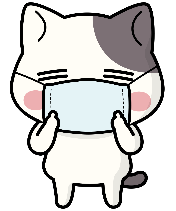 ・用具などは共有しないでください。・手指消毒を必ず行ってください。・ソーシャルディスタンスの確保をしてください。・参加後、体調不良が確認された場合は、すぐにスポーツ交流センターへ連絡してください。＝個人情報の取り扱いについて＝・ご記入いただいた個人情報につきましては、当館が責任を持って管理し、体調管理目的のみに使用いたします。・万が一感染が確認され関係機関に情報提供を求められた場合は、本人の同意なく個人情報を提供する場合があります。※個人情報の取り扱いに同意する　□日時令和　　年　　　月　　　日　（　　）お名前自覚症状有　無有　無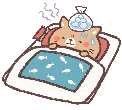 咳やくしゃみなど、風邪の症状（軽い症状も含む）ありなし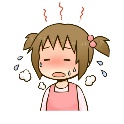 高熱・強いだるさ（倦怠感）ありなし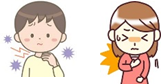 咳・痰・胸部に不快感ありなし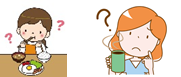 味覚・嗅覚に少しでも違和感ありなし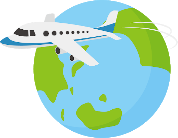 直近２週間以内に新型コロナウイルス感染症の感染拡大している地域や国への訪問歴ありなし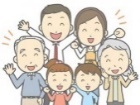 身内や身近な接触者に上記の症状が見られる方ありなし